Priložene isprave: Preslik identifikacijske isprave Punomoć za zastupanje ukoliko ponudu podnosi opunomoćenikPreslik upisa u sudski registar Faksimil tvrtke Preslik uplate jamčevinePODRUČNI CARINSKI URED ZAGREB II JAVNA PRODAJA VOZILA (MJESTO VOZILA – CU VARAŽDIN, Vilka Novaka 48c) PRIKUPLJANJEM PISANIH PONUDA21.08.2018.PODRUČNI CARINSKI URED ZAGREB II JAVNA PRODAJA VOZILA (MJESTO VOZILA – CU VARAŽDIN, Vilka Novaka 48c) PRIKUPLJANJEM PISANIH PONUDA21.08.2018.PODRUČNI CARINSKI URED ZAGREB II JAVNA PRODAJA VOZILA (MJESTO VOZILA – CU VARAŽDIN, Vilka Novaka 48c) PRIKUPLJANJEM PISANIH PONUDA21.08.2018.PODRUČNI CARINSKI URED ZAGREB II JAVNA PRODAJA VOZILA (MJESTO VOZILA – CU VARAŽDIN, Vilka Novaka 48c) PRIKUPLJANJEM PISANIH PONUDA21.08.2018.NAZIV / IME I PREZIME PONUDITELJA : NAZIV / IME I PREZIME PONUDITELJA : NAZIV / IME I PREZIME PONUDITELJA : NAZIV / IME I PREZIME PONUDITELJA : Rok predaje ponuda: 21.08.2018.  do 09.00 sati Rok predaje ponuda: 21.08.2018.  do 09.00 sati VOZILO MARKE VOZILO MARKE VOZILO MARKE VOZILO MARKE PODACI PONUDITELJA :PODACI PONUDITELJA :Potpis ponuditelja   :    ……………………………               Potpis ponuditelja   :    ……………………………               IZJAVAGore navedeni ponuditelj prihvaća sve uvjete iz oglasa za prikupljanje pisanih ponuda za robu objavljenu na stranicama Ministrarstva financija Carinske uprave RH.IZJAVAGore navedeni ponuditelj prihvaća sve uvjete iz oglasa za prikupljanje pisanih ponuda za robu objavljenu na stranicama Ministrarstva financija Carinske uprave RH.IZJAVAGore navedeni ponuditelj prihvaća sve uvjete iz oglasa za prikupljanje pisanih ponuda za robu objavljenu na stranicama Ministrarstva financija Carinske uprave RH.Visina ponuđene cijene 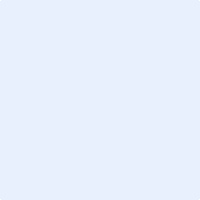 